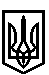 ТРОСТЯНЕЦЬКА СІЛЬСЬКА РАДАСТРИЙСЬКОГО РАЙОНУ ЛЬВІВСЬКОЇ ОБЛАСТІХVІІІ сесія VІІІ скликанняР І Ш Е Н Н Я 22 вересня 2021 року                               с. Тростянець		                             №ПРОЄКТ Про затвердження проєкту землеустрою  щодо відведення земельних ділянок для ведення особистого селянського господарства і передачу їх у власність Тимків О.С. в с. Дуброва               Розглянувши заяву Тимків О.С. про затвердження проєкту землеустрою щодо відведення земельних ділянок для ведення особистого селянського господарства в селі Дуброва і передачу їх у власність,  враховуючи висновок постійної комісії сільської ради з питань земельних відносин, будівництва, архітектури, просторового планування, природних ресурсів та екології, відповідно до статей 12, 81, 118, 121, 122, 186  Земельного Кодексу України,  пункту 34 частини першої статті 26 Закону України «Про місцеве самоврядування в Україні»,  сільська радав и р і ш и л а:          1. Затвердити проєкт землеустрою щодо відведення Тимків Ользі Степанівні земельних ділянок:       - для ведення особистого селянського господарства (ІКН 4623087600:02:004:0206) площею 0,0629 га в селі Дуброва, урочище «За банітською дорогою»;       - для ведення особистого селянського господарства (ІКН 4623087600:02:004:0207) площею 0,0428 га в селі Дуброва, урочище «На клині»;       - для ведення особистого селянського господарства (ІКН 4623087600:02:001:0012) площею 0,2890 га в селі Дуброва, урочище «Навгороддю».        2. Передати безоплатно у приватну власність Тимків Ользі Степанівні земельні ділянки:       - для ведення особистого селянського господарства (ІКН 4623087600:02:004:0206) площею 0,0629 га в селі Дуброва, урочище «За банітською дорогою»;       - для ведення особистого селянського господарства (ІКН 4623087600:02:004:0207) площею 0,0428 га в селі Дуброва, урочище «На клині»;       - для ведення особистого селянського господарства (ІКН 4623087600:02:001:0012) площею 0,2890 га в селі Дуброва, урочище «Навгороддю».          3. Контроль за виконанням рішення покласти на постійну комісію з питань земельних відносин, будівництва, архітектури, просторового планування, природних ресурсів та екології  (голова комісії І. Соснило).Сільський голова                                                          	                        Михайло ЦИХУЛЯК